3. ročník - měsíční plán – leden 2020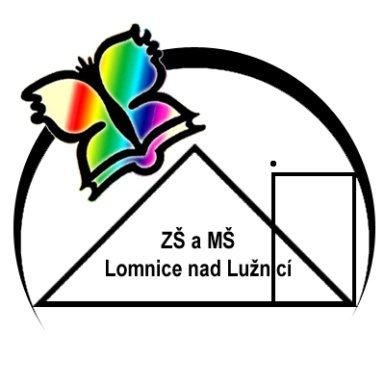 Poznámky:30.1. ukončení 1. pololetí vydáním vysvědčení31.1. pololetní prázdninyPředmětOčekávané výstupyŽák:UčivoPoznámkyČeský jazyk - čte s porozuměním texty přiměřeného rozsahu a náročnostiČtení- čtení jako zdroj informací, vyhledávací čtení- plynulé čtení s porozuměním - básně a texty se zimní tématikou- přednes básničky- tiché čtení z vybraných knížek Společná četba knihy Děti z Bullerbynu (čtení s porozuměním, pracovní listy k četbě)Čtenářské dílny – tiché čtení z vybraných knížek nebo společné čtení textu, sdílení zážitků ze čtení – jsou v  pátekČítanka str. 74 - 87                                         Český jazyk - píše věcně i formálně správně jednoduchá sdělení- kontroluje vlastní písemný projevPsaní- psaní v písance (docvičování písmen)- zápisy úkolů ke knihám- pracovní listy ke společné četbě- dopis zimě, psaní o Štědrém dnu- úprava textu- návyky spojené s kontrolou a opravou vlastní práceSpolečná četba knihy Děti z Bullerbynu (čtení s porozuměním, pracovní listy k četbě)Čtenářské dílny – tiché čtení z vybraných knížek nebo společné čtení textu, sdílení zážitků ze čtení – jsou v  pátekČítanka str. 74 - 87                                         Český jazyk - na základě vlastních zážitků tvoří krátký mluvený a psaný projev - vypráví o vánočních zvycích v rodině Sloh- vyprávění příběhuSpolečná četba knihy Děti z Bullerbynu (čtení s porozuměním, pracovní listy k četbě)Čtenářské dílny – tiché čtení z vybraných knížek nebo společné čtení textu, sdílení zážitků ze čtení – jsou v  pátekČítanka str. 74 - 87                                         Český jazyk - seznamuje se s obojetnými souhláskami a následně s vyjmenovanými slovy a slovy k nim příbuzných- osvojuje si vyjmenovaná slova s pochopením významu jednotlivých slovMluvnicePsaní i,í,y,ý po obojetných souhláskách uvnitř slov- vyjmenovaná slova po M, P a slova s nimi příbuznáSlovní druhySpolečná četba knihy Děti z Bullerbynu (čtení s porozuměním, pracovní listy k četbě)Čtenářské dílny – tiché čtení z vybraných knížek nebo společné čtení textu, sdílení zážitků ze čtení – jsou v  pátekČítanka str. 74 - 87                                         Anglický jazyk- určuje a pojmenovává dny a měsíce- mluví o členech rodiny- mluví o sourozencích a jejich počtu- z textu získává informace - porozumí příběhu a dramatizuje jej- upevňuje si poznatky z minulých lekcíDny a měsíce Lekce 6RodinaRodinné fotografiePokračování příběhuMinitest 6Opakování BTest 2Matematika- vytvoří soubor prvků do 1000- přečte a zapíše trojciferné číslo- porovná čísla do  vztahy mezi nimi zapíše pomocí symbolů - rozezná číslo sudé a liché- orientuje se na číselné ose- zobrazí číslo na číselné ose- rozloží číslo v desítkové soustavě- pracuje s modely peněz- počítá po stovkách, desítkách, jednotkách- sčítá a odčítá násobky sta- sčítá a odčítá s přechodem násobků sta zpaměti- zaokrouhlí čísla na desítky a stovky- řeší a vytváří slovní úlohy vedoucí ke sčítání a odčítání čísel v oboru do 1000- rozezná jednoduchá tělesa- určí vrcholy, hrany a stěny těles Počítání v oboru do 1000- porovnávání čísel v oboru do 1000- sčítání a odčítání v oboru do 1000 zpaměti- zaokrouhlování čísel na desítky a stovky- slovní úlohy G:Tělesa a jejich vlastnosti- vlastnosti a označení rovinných útvarů, měření stran rovinných útvarů- rovinné obrazce a tělesa - osa souměrnosti- osově souměrné útvary, obrazceČlověk a jeho svět- určuje čas podle hodin, odhaduje a měří čas- používá kalendář, určí měsíce, týdny a dny- rozlišuje přírodniny, suroviny a lidské výrobky- pozoruje, rozlišuje a popíše některé vlastnosti a změny látek- vysvětlí význam vody, vzduchu a půdy pro živočichy- pozoruje v přírodě různé podoby vzduchu- seznámí se složením vzduchu a půdy- popíše koloběh vody v přírodě- užívá vhodné pomůcky, změří délku, hmotnost, objem, teplotuNáš svět- orientace v čase- lidská činnost a tvořivost- povolání a záliby- přírodnina, surovina, výrobekPodmínky života- svět kolem nás- voda- vzduch- půda